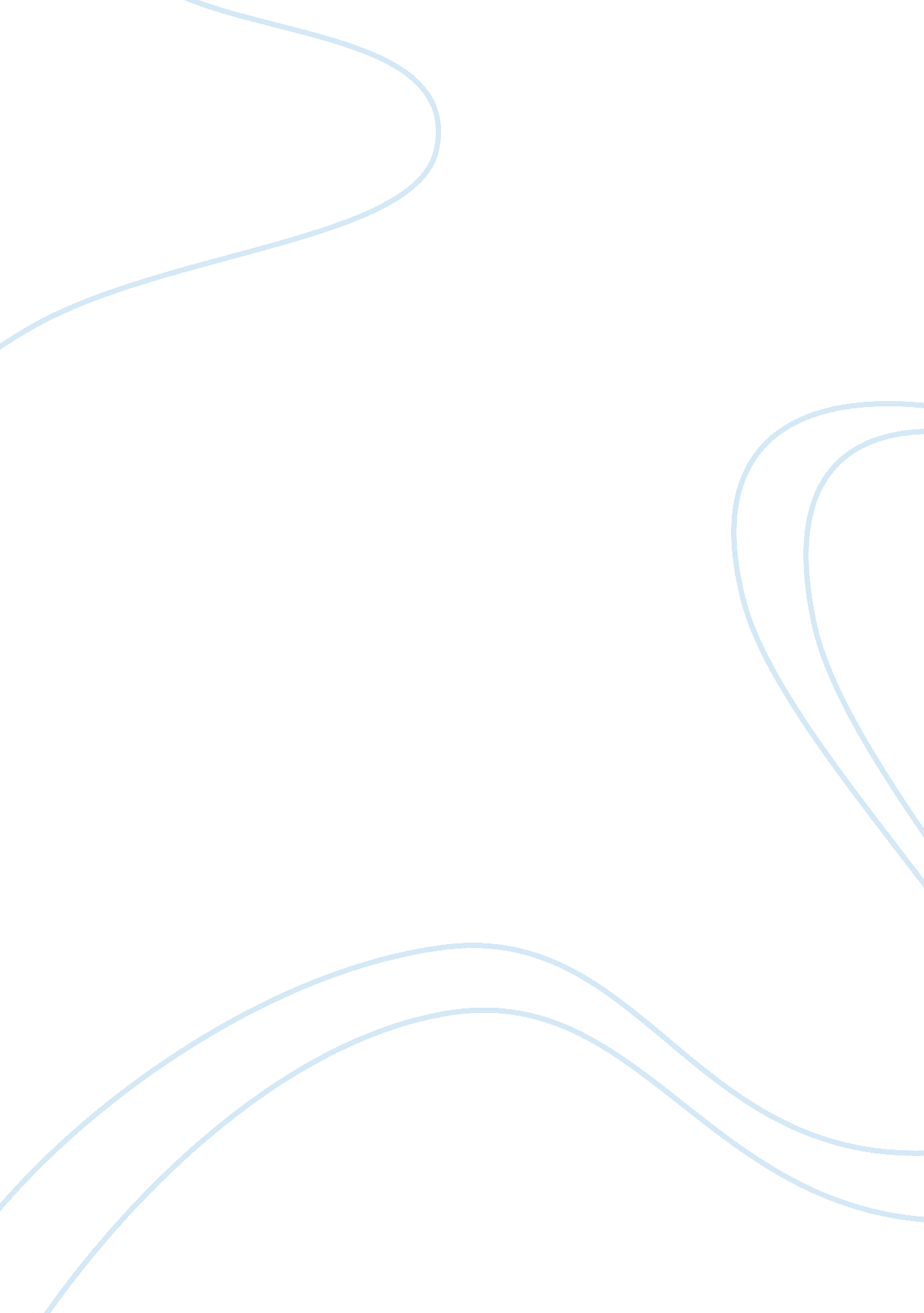 The personal qualities that make a great leaderBusiness, Management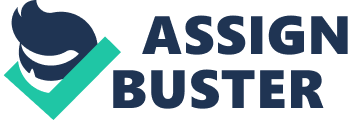 What makes a good leader? Well when I heard this question, my mind automatically drifted to some amazing leaders such as Martin Luther King, Jr, Rosa Parks, Harriet Tubman, and Mohandas Gandhi. These people were motivational, kind, inspiring, and hard working. The main reason I automatically thought of these people was that the dedicated their lives to change the world around them to make a positive impact. They stood up for what was right and what they believed in even though the people around them didn’t have the same views. They fought to make a change in this world. A great leader should be set on achieving their goals. It doesn’t matter how hard it might seem or if the mass majority doesn’t agree with them. They will stop at nothing to achieve their end goal. They will always go the extra mile to try to make the best of things. They always try to have good intention and not bring others down or hurt them. Inevitably a great leader will hold some amount of power, but they would never try to use this power for ill. Instead, they encourage their followers to do good and step up in their community. A great leader should guide and support people to make a change. Furthermore, they should spread their positive qualities to others. Even when obstacles get in the way of a great leader’s objective, they respond with more creative ways to solve the problem or reach their goal. They don’t believe in giving up. However, a great leader doesn’t do this on their own. They encourage others to get involved. They promote creativity and accept new ideas with open arms because a great leader realizes the importance of a view from a different perspective. They understand that it is essential for their followers to feel some responsibility towards the cause and they have a say in the outcome. By doing this, a great leader creates and gains a more significant following by including and welcoming everyone to the cause. A great leader is always emotionally involved. They will put their all into a cause. It doesn’t matter how much time or effort it will take. They will always strive to achieve their goal, until the end. They also take responsibility for their actions and whatever repercussions their actions may have caused. What makes a great leader? Well to answer the question a great leader is the kind of leader that tries to make a positive impact on the world, have good intentions, and is open to new ideas and interpretations. With enough hard work and determination, anyone can get these qualities and become a great leader. 